Директору МБОУ «СШ №19» г. НижневартовскаЧерногалову А.В.    ________________________________   ___________________________________      ФИО  родителя (законного представителя) обучающегося проживающей (проживающего) по адресу: город _____________________________,улица _____________________________, дом _____, корпус ____, квартира _____. моб. телефон ________________________ ЗАЯВЛЕНИЕ. Прошу Вас предоставить моему ребенку, _____________________________________________________________________________, ФИО  обучающегося (обучающейся) обучающемуся (обучающейся) ____________ класса, на период 2021-2022 учебного года питание в школе в соответствии с выбранной мною формой (каждый из выбранных приемов пищи отметить):   (крестиком)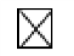   	горячее питание только за счет средств бюджета Ханты-Мансийского автономного округа-Югры с целью социальной поддержки обучающихся муниципальных образовательных организаций ХМАО-Югры (данный вид питания не является полноценным горячим завтраком) на сумму 45, 76 рублей в день горячий завтрак - за счет средств бюджета Ханты-Мансийского автономного округа с целью социальной поддержки обучающихся муниципальных образовательных организаций ХМАО-Югры- 54,76 рублей в день и родительской доплаты в сумме (5-11 кл. 94,24 руб. в день) 148,48 руб. в день.     горячий обед - за счет средств бюджета Ханты-Мансийского автономного округа с целью социальной поддержки обучающихся муниципальных образовательных организаций ХМАО-Югры 45,76 рублей, за счет средств  родительской платы в сумме 170  руб.  для 5-11  классов          полдник- за счет средств  родительской платы в сумме 40 руб. в день для 5-11       классовИтого выбираю следующий режим питания моего ребенка в образовательной организации (подчеркнуть нужный вариант): одноразовый прием пищи двухразовый прием пищи        от иных видов питания отказываюсь _____________  	 	 	____________ 	 ___________________________ число, месяц, год                                подпись                           расшифровка подписи